Российская ФедерацияНовгородская область Крестецкий районСовет депутатов Новорахинского сельского поселенияРЕШЕНИЕот 07.09.2018д.Новое РахиноО внесении изменений в решение Совета депутатов Новорахинского сельского  поселения от 26.12.2017 № 136Совет депутатов Новорахинского сельского поселения    РЕШИЛ:1.Внести изменения в решение Совета депутатов Новорахинского        сельского поселения  от 26.12.2017 № 136 «О   бюджете Новорахинского сельского поселения на 2018 и плановый период 2019 и 2020 годов» (далее  решение):            1.1. В приложении 2 «Перечень главных администраторов доходов  бюджета Новорахинского сельского поселения» изложить в редакции:Примечание: - уточнение платежей по данному коду производится также другими администраторами доходов бюджета поселения             1.2.В приложении  3 «Распределение бюджетных ассигнований по разделам и подразделам, целевым статьям (государственным (муниципальным) программам и не программным направлениям деятельности), группам (группам и подгруппам) видов расходов на 2018 год и плановый период 2019 и 2020 годов  классификации расходов бюджета Новорахинского сельского поселения»:            1.2.1. Раздел «Общегосударственные вопросы» изложить в редакции:1.2.2. Раздел «Жилищно-коммунальное хозяйство» изложить в редакции: 1.3. В приложении 4 «Ведомственная структура расходов бюджета Новорахинского сельского поселения на 2017 год и плановый период 2018 и 2019 годов»:          1.3.1. Раздел «Общегосударственные вопросы» изложить в редакции:1.3.2. Раздел «Жилищно-коммунальное хозяйство» изложить в редакции:1.4. Приложение 6  «Распределение бюджетных ассигнований по целевым статьям (муниципальным программам и непрограммным направлениям деятельности), группам и подгруппам видов расходов классификации расходов Бюджета Новорахинского сельского поселения на 2018 год и плановый период 2019 и 2020 годов»   изложить в редакции:2. Опубликовать решение в муниципальной газете «Новорахинские вести» и разместить в информационно-телекоммуникационной сети «Интернет» на официальном сайте Администрации Новорахинского сельского поселения.Глава поселения              Г. Н. Григорьев_____________________________________________________________________Российская ФедерацияНовгородская область Крестецкий районСовет депутатов Новорахинского сельского поселенияРЕШЕНИЕот 07.09.2018  № 169д. Новое РахиноОб утверждении границ  территории создаваемого  территориального общественного самоуправления «Сомёнка»В соответствии с Положением о территориальном общественном самоуправлении в Новорахинском  сельском поселении утвержденным решением Совета депутатов  Новорахинского  сельского поселения от 20.12.2012 № 139, рассмотрев предложения инициативной  группы  граждан по границам создаваемого территориального общественного самоуправления «Сомёнка»
Совет депутатов Новорахинского  сельского поселения  РЕШИЛ:
            1. Утвердить прилагаемое описание границ территории Новорахинского  сельского поселения, на которой 
осуществляется территориальное общественное самоуправления «Сомёнка».
            2. Опубликовать решение и описание границ в  муниципальной газете «Новорахинские вести» и разместить в  информационно-телекоммуникационной сети «Интернет» на официальном сайте Администрации Новорахинского сельского поселения.Глава поселения               Г. Н. Григорьев	_____________________________________________________________________________________________________________________________________________Утверждено  решением Совета депутатов Новорахинского  сельского поселения 
от 07.09.2018  № 169Описание
границ территории Новорахинского сельского поселения, на которой осуществляется территориальное общественное самоуправление  «Сомёнка» (ТОС «Сомёнка)Деятельность территориального общественного самоуправления «Сомёнка »  осуществляется в границах населённых  пунктов Сомёнка и Заречье Новорахинского сельского поселения Крестецкого района Новгородской области. Количество населения, охватываемое ТОС «Сомёнка»: 174 человека .			______________________________________________________________________________________________Российская ФедерацияНовгородская область Крестецкий районАдминистрация  Новорахинского сельского поселенияПОСТАНОВЛЕНИЕот 11.09.2018 № 149д. Новое РахиноО регистрации Устава территориального общественного самоуправления «Сомёнка »В соответствии со статьей 27 Федерального закона от 6 октября 2003 года № 131-ФЗ «Об общих принципах организации местного самоуправления в Российской Федерации», решениями  Совета депутатов Новорахинского  сельского поселения от 20.12.2012 № 139 « О территориальном общественном самоуправлении в Новорахинском сельском поселении», от 07 09.2018    №  169 «Об  утверждении границ территории создаваемого территориального общественного самоуправления «Сомёнка», на основании   заявления  уполномоченного лица Территориального общественного самоуправления «Сомёнка» Новорахинского сельского поселения  Крестецкого района Новгородской области Администрация Новорахинского сельского поселения ПОСТАНОВЛЯЕТ:1.Зарегистрировать  Устав территориального общественного самоуправления «Сомёнка ». 2.Выдать лицу, уполномоченному на регистрацию Устава территориального общественного самоуправления  «Сомёнка »  Свидетельство о регистрации Устава Территориального общественного самоуправления «Сомёнка ».3. Опубликовать постановление в муниципальной газете «Новорахинские вести» и разместить на официальном сайте Администрации Новорахинского сельского поселения в информационно-телекоммуникационной сети «Интернет».Глава администрации	  Г.Н. Григорьев__________________________________________________________________________________________________________________________________________Муниципальная газета               ПЯТНИЦА 14 СЕНТЯБРЯ  2018   года                                № 14 (209)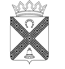 Н о в о р а х и н с к и е          вестиКод бюджетной классификации Российской ФедерацииКод бюджетной классификации Российской ФедерацииКод бюджетной классификации Российской ФедерацииНаименование главного администратора доходов бюджета сельского поселенияГлавного администра-тора доходов бюджетаДоходов бюджета сельского поселенияДоходов бюджета сельского поселенияНаименование главного администратора доходов бюджета сельского поселения445Администрация  Новорахинского сельского поселенияАдминистрация  Новорахинского сельского поселенияАдминистрация  Новорахинского сельского поселения4451 08 04020 01 1000 110Государственная пошлина за совершение нотариальных действий должностными лицами органов местного самоуправления, уполномоченными в соответствии с законодательными актами Российской Федерации на совершение нотариальных действий Государственная пошлина за совершение нотариальных действий должностными лицами органов местного самоуправления, уполномоченными в соответствии с законодательными актами Российской Федерации на совершение нотариальных действий 4451 08 04020 01 4000 110Государственная   пошлина   за совершение нотариальных действий  должностными  лицами органов местного самоуправления, уполномоченными в соответствии с   законодательными    актами РФ на совершение     нотариальных действий прочие поступленияГосударственная   пошлина   за совершение нотариальных действий  должностными  лицами органов местного самоуправления, уполномоченными в соответствии с   законодательными    актами РФ на совершение     нотариальных действий прочие поступления4451 08 07175 01 1000 110Государственная пошлина за выдачу органом местного самоуправления поселения специального разрешения на движение по автомобильным дорогам транспортных средств, осуществляющих перевозки опасных, тяжеловесных и (или) крупногабаритных грузов, зачисляемая в бюджеты сельских поселенийГосударственная пошлина за выдачу органом местного самоуправления поселения специального разрешения на движение по автомобильным дорогам транспортных средств, осуществляющих перевозки опасных, тяжеловесных и (или) крупногабаритных грузов, зачисляемая в бюджеты сельских поселений4451 08 07175 01 4000 110Государственная   пошлина за выдачу разрешения на установку рекламной конструкции прочие поступленияГосударственная   пошлина за выдачу разрешения на установку рекламной конструкции прочие поступления4451 13 02995 10 0000 130Прочие доходы от компенсации затрат бюджетов сельских поселенийПрочие доходы от компенсации затрат бюджетов сельских поселений4451 14 02053 10 0000 410Доходы от реализации иного имущества, находящегося в собственности сельских поселений (за исключением имущества муниципальных бюджетных и автономных учреждений, а также имущества муниципальных унитарных предприятий, в том числе казенных), в части реализации основных средств по указанному имуществуДоходы от реализации иного имущества, находящегося в собственности сельских поселений (за исключением имущества муниципальных бюджетных и автономных учреждений, а также имущества муниципальных унитарных предприятий, в том числе казенных), в части реализации основных средств по указанному имуществу4451 16 90050 10 0000 140Прочие поступления от денежных взысканий (штрафов) и иных сумм в возмещение ущерба, зачисляемые в бюджеты сельских поселенийПрочие поступления от денежных взысканий (штрафов) и иных сумм в возмещение ущерба, зачисляемые в бюджеты сельских поселений4451 17 01050 10 0000 180Невыясненные поступления, зачисляемые в бюджеты сельских поселений 1)Невыясненные поступления, зачисляемые в бюджеты сельских поселений 1)4451 17 05050 10 0000 180Прочие неналоговые доходы бюджетов  сельских поселенийПрочие неналоговые доходы бюджетов  сельских поселений4452 02 15001 10 0000 151Дотации бюджетам сельских поселений на выравнивание бюджетной обеспеченностиДотации бюджетам сельских поселений на выравнивание бюджетной обеспеченности4452 02 15002 10 0000 151Дотации бюджетам сельских поселений на поддержку мер по обеспечению сбалансированности  бюджетовДотации бюджетам сельских поселений на поддержку мер по обеспечению сбалансированности  бюджетов4452 02 25567 10 0000 151Субсидии бюджетам сельских поселений на реализацию мероприятий по устойчивому развитию сельских территорийСубсидии бюджетам сельских поселений на реализацию мероприятий по устойчивому развитию сельских территорий4452 02 20051 10 0000 151Субсидии бюджетам сельских поселений  на реализацию федеральных целевых программСубсидии бюджетам сельских поселений  на реализацию федеральных целевых программ4452 02 20077 10 0000 151Субсидии бюджетам сельских поселений  на софинансирование капитальных вложений в объекты муниципальной  собственности  Субсидии бюджетам сельских поселений  на софинансирование капитальных вложений в объекты муниципальной  собственности  4452 02 20077 10 8106 151Субсидии бюджетам сельских поселений  на софинансирование капитальных вложений в объекты муниципальной собственности  Субсидии бюджетам сельских поселений  на софинансирование капитальных вложений в объекты муниципальной собственности  4452 02 20216 10 0000 151Субсидии бюджетам сельских поселений на осуществление дорожной деятельности в отношении автомобильных дорог общего пользования, а также капитального ремонта и ремонта дворовых территорий многоквартирных домов, проездов к дворовым территориям многоквартирных домов населенных пунктовСубсидии бюджетам сельских поселений на осуществление дорожной деятельности в отношении автомобильных дорог общего пользования, а также капитального ремонта и ремонта дворовых территорий многоквартирных домов, проездов к дворовым территориям многоквартирных домов населенных пунктов4452 02 29999 10 0000 151Прочие субсидии бюджетам сельских поселенийПрочие субсидии бюджетам сельских поселений4452 02 29999 10 7151 151Прочие субсидии бюджетам сельских поселенийПрочие субсидии бюджетам сельских поселений4452 02 29999 10 7152 151Прочие субсидии бюджетам сельских поселенийПрочие субсидии бюджетам сельских поселений4452 02 29999 10 7209 151Прочие субсидии бюджетам сельских поселенийПрочие субсидии бюджетам сельских поселений4452 02 29999 10 8002 151Прочие субсидии бюджетам сельских поселенийПрочие субсидии бюджетам сельских поселений4452 02 29999 10 8026 151Прочие субсидии бюджетам сельских поселенийПрочие субсидии бюджетам сельских поселений4452 02 29999 10 8048 151Прочие субсидии бюджетам сельских поселенийПрочие субсидии бюджетам сельских поселений4452 02 35118 10 0000 151Субвенции бюджетам сельских поселений на осуществление первичного воинского учета на территориях, где отсутствуют военные комиссариаты                                                                                              Субвенции бюджетам сельских поселений на осуществление первичного воинского учета на территориях, где отсутствуют военные комиссариаты                                                                                              4452 02 30024 10 0000 151Субвенции бюджетам сельских поселений на выполнение передаваемых полномочий субъектов Российской ФедерацииСубвенции бюджетам сельских поселений на выполнение передаваемых полномочий субъектов Российской Федерации4452 02 30024 10 7028 151Субвенции бюджетам сельских поселений на выполнение передаваемых полномочий субъектов Российской ФедерацииСубвенции бюджетам сельских поселений на выполнение передаваемых полномочий субъектов Российской Федерации4452 02 30024 10 7065 151Субвенции бюджетам сельских поселений на выполнение передаваемых полномочий субъектов Российской ФедерацииСубвенции бюджетам сельских поселений на выполнение передаваемых полномочий субъектов Российской Федерации4452 02 49999 10 0000 151Прочие межбюджетные трансферты, передаваемые бюджетам сельских поселенийПрочие межбюджетные трансферты, передаваемые бюджетам сельских поселений4452 02 49999 10 7136 151Прочие межбюджетные трансферты, передаваемые бюджетам сельских поселенийПрочие межбюджетные трансферты, передаваемые бюджетам сельских поселений4452 02 49999 10 7142 151Прочие межбюджетные трансферты , передаваемые бюджетам сельских поселений Прочие межбюджетные трансферты , передаваемые бюджетам сельских поселений 4452 08 05000 10 0000 180Перечисления из бюджетов сельских поселений (в бюджеты поселений) для осуществления возврата (зачета) излишне уплаченных или излишне взысканных сумм налогов, сборов и иных платежей, а также сумм процентов за несвоевременное осуществление такого возврата и процентов, начисленных на излишне взысканные суммыПеречисления из бюджетов сельских поселений (в бюджеты поселений) для осуществления возврата (зачета) излишне уплаченных или излишне взысканных сумм налогов, сборов и иных платежей, а также сумм процентов за несвоевременное осуществление такого возврата и процентов, начисленных на излишне взысканные суммы4452 19 60010 10 0000 151Возврат прочих остатков субсидий, субвенций и иных межбюджетных трансфертов, имеющих целевое назначение, прошлых лет из бюджетов сельских поселенийВозврат прочих остатков субсидий, субвенций и иных межбюджетных трансфертов, имеющих целевое назначение, прошлых лет из бюджетов сельских поселенийНаименованиеРЗПрзЦСТВР2018 год2019 год2020 год12345678Общегосударственные вопросы01003667,000003583,200003583,20000Функционирование высшего должностного лица субъекта Российской Федерации и муниципального образования0102711,73500709,73500709,73500Глава муниципального образования010299 1 00 01000711,73500709,73500709,73500Расходы на выплаты персоналу государственных (муниципальных) органов010299 1 00 01000120711,73500709,73500709,73500Функционирование Правительства Российской Федерации, высших исполнительных органов государственной власти субъектов Российской Федерации, местных администраций01042409,065002327,265002327,26500Расходы на обеспечение функций муниципальных органов010499 2 00 010002327,283002279,283002279,28300 Расходы на выплаты персоналу государственных (муниципальных) органов010499 2 00 010001202123,905002125,905002125,90500Иные закупки товаров, работ и услуг для обеспечения государственных (муниципальных) нужд010499 2 00 01000240166,37800116,37800116,37800Уплата налогов, сборов и иных платежей01 0499 2 00 0100085037,0000037,0000037,00000Иные межбюджетные трансферты010499 2 00 2028054047,9820047,9820047,98200Иные межбюджетные трансферты на частичную компенсацию на повышение зарплаты работников бюджетной сферы010499 2 00 7142033,800000,000000,00000Расходы на выплаты персоналу государственных (муниципальных) органов010499 2 00 7142012033,800000,000000,00000Резервные фонды01111,000001,000001,00000Резервные фонды011199 9 00 237801,000001,000001,00000Резервные средства011199 9 00 237808701,000001,000001,00000Другие общегосударственные вопросы0113545,20000545,20000545,20000Осуществление отдельных государственных полномочий по определению перечня должностных лиц, уполномоченных составлять протоколы об административных правонарушениях в отношении граждан011399 0 00 706500,500000,500000,50000Иные закупки товаров, работ и услуг для обеспечения государственных (муниципальных) нужд011399 0 00 706502400,500000,500000,50000Возмещение затрат по содержанию штатных единиц, осуществляющих переданные полномочия области (по организации деятельности по сбору (в том числе раздельному сбору), транспортированию, обработке, утилизации, обезвреживанию и захоронению твердых коммунальных отходов)01 1399 0 00 7028097,7000097,7000097,70000Расходы на выплаты персоналу государственных (муниципальных) органов011399 0 00 7028012094,7000094,7000094,70000Иные закупки товаров, работ и услуг для обеспечения государственных (муниципальных) нужд011399 0 00 702802403,000003,000003,00000Муниципальная  программа «Устойчивое развитие сельских территорий в Новорахинском сельском поселении на 2015-2020 годы»011301 0 00 00000248,40000248,40000248,40000Подпрограмма Муниципальной  программы «Устойчивое развитие сельских территорий в Новорахинском сельском поселении на 2015-2020 годы» «Энергосбережение и повышение  энергетической эффективности  на территории Новорахинского сельского поселения»011301 5 00 00000248,40000248,40000248,40000Реализация мероприятий подпрограммы «Энергосбережение и повышение  энергетической эффективности  на территории Новорахинского сельского поселения»011301 5 01 00000248,40000248,40000248,40000Иные закупки товаров, работ и услуг для обеспечения государственных (муниципальных) нужд011301 5 01 00000240248,40000248,40000248,40000Муниципальная программа «Развитие информатизации на территории Новорахинского сельского поселения на 2016-2020 годы»011302 0 00 00000198,50000198,50000198,50000Реализация мероприятий подпрограммы «Развитие информатизации на территории Новорахинского сельского поселения на 2016-2020 годы» (услуги связи)011302 0 01 0000062,1000062,1000062,10000Иные закупки товаров, работ и услуг для обеспечения государственных (муниципальных) нужд011302 0 01 0000024062,1000062,1000062,10000Реализация мероприятий подпрограммы «Развитие информатизации на территории Новорахинского сельского поселения на 2016-2020 годы» (справочно-правовые программы)011302 0 02 00000111,20000111,20000111,20000Иные закупки товаров, работ и услуг для обеспечения государственных (муниципальных) нужд011302 0 02 00000240111,20000111,20000111,20000Реализация мероприятий подпрограммы «Развитие информатизации на территории Новорахинского сельского поселения на 2016-2020 годы»( обслуживание сайта )011302 0 03 0000025,2000025,2000025,20000Иные закупки товаров, работ и услуг для обеспечения государственных (муниципальных) нужд011302 0 03 0000024025,2000025,2000025,20000Муниципальная программа «Повышение эффективности бюджетных  расходов Новорахинского  сельского  поселения   на 2014 -2020 годы»011303 0 00  000000,100000,100000,10000Реализация муниципальная программа «Повышение эффективности бюджетных  расходов Новорахинского  сельского  поселения   на 2014 -2020 годы»011303 0 04 000000,100000,100000,10000Иные закупки товаров, работ и услуг для обеспечения государственных (муниципальных) нужд011303 0 04 000002400,100000,100000,10000Жилищно-коммунальное хозяйство05002572,685121215,000001320,40000 Благоустройство05032572,685121215,000001320,40000Муниципальная программа «Устойчивое развитие сельских территорий в Новорахинском  сельском  поселении   на 2015 -2020 годы»050301 0 00 000002572,585121214,900001320,30000Подпрограмма «Развитие, реализация и поддержка  местных инициатив граждан, проживающих в сельской местности, в реализации общественно значимых проектов»050301 1 00 00000486,400000,010000,01000Реализация мероприятий подпрограммы «Развитие, реализация и поддержка  местных инициатив граждан, проживающих в сельской местности, в реализации общественно значимых проектов»050301 1 01 0000010,000000,010000,01000Софинансирование мероприятий  в рамках реализация подпрограммы «Развитие, реализация и поддержка  местных инициатив граждан, проживающих в сельской местности, в реализации общественно значимых проектов»050301 1 01 L556710,000000,010000,01000Иные закупки товаров, работ и услуг для обеспечения государственных (муниципальных) нужд050301 1 01 L556724010,000000,010000,01000Субсидия на реализацию мероприятий федеральной целевой программы «Устойчивое развитие сельских территорий в Новорахинском сельском поселении на 2015-2020 годы»05 0301 1 01 L5567476,400000,000000,00000Предоставление грантов на поддержку местных инициатив граждан, проживающих в сельской местности050301 1 01 L5567476,400000,000000,00000Иные закупки товаров, работ и услуг для обеспечения государственных (муниципальных) нужд050301 1 01 L5567240476,400000,000000,00000Подпрограмма «Организация благоустройства территорий населенных пунктов Новорахинского сельского поселения»050301 2 00 000002086,095001214,800001320,20000Уборка и озеленение территории Новорахинского сельского поселения050301 2 01 00000316,81000471,80000468,80000Реализация мероприятий подпрограммы «Организация благоустройства территорий населенных пунктов Новорахинского сельского поселения»050301 2 01 00000316,81000471,80000468,80000Иные закупки товаров, работ и услуг для обеспечения государственных (муниципальных) нужд050301 2 01 00000240316,81000471,80000468,80000Освещение улиц  в т. ч ремонт, приобретение и замена ламп050301 2 02 000001410,00000650,00000755,40000Реализация мероприятий подпрограммы «Организация благоустройства территорий населенных пунктов Новорахинского сельского поселения»050301 2 02 000001400,00000650,00000755,40000Иные закупки товаров, работ и услуг для обеспечения государственных (муниципальных) нужд 050301 2 02 000002401400,00000650,00000755,40000Иные бюджетные ассигнования050301 2 02 0000010,000000,000000,00000Уплата налогов, сборов и иных платежей050301 2 02 0000085010,000000,000000,00000Организация и содержание мест захоронения050301 2 03 0000060,0000045,0000040,00000Реализация мероприятий подпрограммы «Организация благоустройства территорий населенных пунктов Новорахинского сельского поселения»050301 2 03 0000060,0000045,0000040,00000Иные закупки товаров, работ и услуг для обеспечения государственных (муниципальных) нужд050301 2 03 0000024060,0000045,0000040,00000Соблюдение требований  исполнения нормативных правовых актов  органов местного самоуправления  сельского поселения 050301 2 05 00000100,0000048,0000056,00000Реализация мероприятий подпрограммы «Организация благоустройства территорий населенных пунктов Новорахинского сельского поселения»050301 2 05 00000100,0000048,0000056,00000Иные закупки товаров, работ и услуг для обеспечения государственных (муниципальных) нужд050301 2 05 00000240100,0000048,0000056,00000Софинансирование субсидии  бюджетам городских и сельских  поселений на реализацию проектов местных инициатив граждан                по ограждению гражданского кладбища в     д. Старое Рахино Новорахинского сельского поселения в рамках  мероприятий   подпрограммы «Организация благоустройства территорий населенных пунктов Новорахинского сельского поселения»050301 2 06 S20907,000000,000000,00000Реализация мероприятий подпрограммы «Организация благоустройства территорий населенных пунктов Новорахинского сельского поселения» на реализацию проектов местных инициатив граждан по ограждению гражданского кладбища в  д. Старое Рахино Новорахинского сельского поселения050301 2 06 S20907,000000,000000,00000Иные закупки товаров, работ и услуг для обеспечения государственных (муниципальных) нужд050301 2 06 S20902407,000000,000000,00000Софинансирование субсидии  бюджетам городских и сельских  поселений на реализацию проектов местных инициатив граждан по ограждению гражданского кладбища в д. Локотско Новорахинского сельского поселения в рамках  мероприятий   подпрограммы «Организация благоустройства территорий населенных пунктов Новорахинского сельского поселения»050301 2 06 S20907,000000,000000,00000Реализация мероприятий подпрограммы «Организация благоустройства территорий населенных пунктов Новорахинского сельского поселения» на реализацию проектов местных инициатив граждан по ограждению гражданского кладбища в д. Локотско Новорахинского сельского поселения050301 2 06 S20907,000000,000000,00000Иные закупки товаров, работ и услуг для обеспечения государственных (муниципальных) нужд050301 2 06 S20902407,000000,000000,00000Софинансирование субсидии  бюджетам городских и сельских  поселений на реализацию проектов местных инициатив граждан по ограждению гражданского кладбища Новорахинского сельского поселения в       рамках  мероприятий   подпрограммы «Организация благоустройства территорий населенных пунктов Новорахинского сельского поселения»050301 2 06 S20907,000000,000000,00000Реализация мероприятий подпрограммы «Организация благоустройства территорий населенных пунктов Новорахинского сельского поселения» на реализацию проектов местных инициатив граждан по ограждению гражданского кладбища Новорахинского сельского поселения050301 2 06 S20907,000000,000000,00000Иные закупки товаров, работ и услуг для обеспечения государственных (муниципальных) нужд050301 2 06 S20902407,000000,000000,00000Софинансирование субсидии  бюджетам городских и сельских  поселений на реализацию проектов местных инициатив граждан ТОС «Ветеран»  на приобретение энергосберегающих светильников уличного освещения  в количестве не менее 10 штук  для освещения населённых пунктов Ламерье и Федосовичи  в  рамках  мероприятий   подпрограммы «Организация благоустройства территорий населенных пунктов Новорахинского сельского поселения»050301 2 06 S20907,000000,000000,00000Реализация мероприятий подпрограммы «Организация благоустройства территорий населенных пунктов Новорахинского сельского поселения» на реализацию проектов местных инициатив граждан ТОС «Ветеран»  на   приобретении  энергосберегающих светильников уличного освещения  в количестве не менее 10 штук  для освещения населённых пунктов Ламерье и Федосовичи050301 2 06 S20907,000000,000000,00000Иные закупки товаров, работ и услуг для обеспечения государственных (муниципальных) нужд050301 2 06 S20902407,000000,000000,00000Субсидии бюджетам сельских поселений Новгородской области на реализацию проектов местных инициатив граждан по ограждению гражданского кладбища в     д. Старое Рахино Новорахинского сельского поселения в рамках  мероприятий   подпрограммы «Организация благоустройства территорий населенных пунктов Новорахинского сельского поселения»050301 2 06 7209042,821280,000000,00000Реализация мероприятий подпрограммы «Организация благоустройства территорий населенных пунктов Новорахинского сельского поселения» на реализацию проектов местных инициатив граждан по ограждению гражданского кладбища в    д. Старое Рахино Новорахинского сельского поселения 050301 2 06 7209042,821280,000000,00000Иные закупки товаров, работ и услуг для обеспечения государственных (муниципальных) нужд050301 2 06 7209024042,821280,000000,00000Субсидии бюджетам сельских поселений Новгородской области на реализацию проектов местных инициатив граждан по ограждению гражданского кладбища в д. Локотско Новорахинского сельского поселения в рамках  мероприятий   подпрограммы «Организация благоустройства территорий населенных пунктов Новорахинского сельского поселения»050301 2 06 7209042,821280,000000,00000Реализация мероприятий подпрограммы «Организация благоустройства территорий населенных пунктов Новорахинского сельского поселения» на реализацию проектов местных инициатив граждан по ограждению гражданского кладбища в д. Локотско Новорахинского сельского поселения 050301 2 06 7209042,821280,000000,00000Иные закупки товаров, работ и услуг для обеспечения государственных (муниципальных) нужд050301 2 06 7209024042,821280,000000,00000Субсидии бюджетам сельских поселений Новгородской области на реализацию проектов местных инициатив граждан по ограждению гражданского кладбища Новорахинского сельского поселения в               рамках  мероприятий   подпрограммы «Организация благоустройства территорий населенных пунктов Новорахинского сельского поселения»050301 2 06 7209042,821280,0000,000Реализация мероприятий подпрограммы «Организация благоустройства территорий населенных пунктов Новорахинского сельского поселения» на реализацию проектов местных инициатив граждан по ограждению гражданского кладбища Новорахинского сельского поселения 050301 2 06 7209042,821280,000000,00000Иные закупки товаров, работ и услуг для обеспечения государственных (муниципальных) нужд050301 2 06 7209024042,821280,000000,00000Субсидии бюджетам сельских поселений Новгородской области на реализацию проектов местных инициатив граждан ТОС «Ветеран»  на   приобретение энергосберегающих светильников уличного освещения  в количестве не менее 10 штук  для освещения населённых пунктов Ламерье и Федосовичи  в  рамках  мероприятий   подпрограммы «Организация благоустройства территорий населенных пунктов Новорахинского сельского поселения»050301 2 06 7209042,821280,000000,00000Реализация мероприятий подпрограммы «Организация благоустройства территорий населенных пунктов Новорахинского сельского поселения» на реализацию проектов местных инициатив граждан ТОС «Ветеран»  на   приобретение энергосберегающих светильников уличного освещения  в количестве не менее 10 штук  для освещения населённых пунктов Ламерье и Федосовичи  050301 2 06 7209042,821280,000000,00000Иные закупки товаров, работ и услуг для обеспечения государственных (муниципальных) нужд050301 2 06 7209024042,821280,000000,00000Подпрограмма «Развитие малого и среднего предпринимательства в Новорахинском сельском поселении по 2016-2020 годы»050301 6 00 000000,090000,090000,09000Реализация мероприятий подпрограммы «Развитие малого и среднего предпринимательства в Новорахинском сельском поселении по 2016-2020 годы»050301 6 01 000000,090000,090000,09000Иные закупки товаров, работ и услуг для обеспечения государственных (муниципальных) нужд050301 6 01 000002400,090000,090000,09000Муниципальная программа «Развитие и совершенствование форм местного самоуправления на  территории Новорахинского сельского поселения на 2015-2020 г.г.»050305 0 00 000000,100000,100000,10000Реализация мероприятий муниципальной программы «Развитие и совершенствование форм местного самоуправления на  территории Новорахинского сельского поселения на 2015-2020 г.г.»050305 0 01 000000,100000,100000,10000Иные закупки товаров, работ и услуг для обеспечения государственных (муниципальных) нужд050305 0 01 000002400,100000,100000,10000НаименованиеГлаваРЗПрзЦСТВР2018 год2019 год2020 год123456789Общегосударственные вопросы    44501003667,000003583,200003583,20000Функционирование высшего должностного лица субъекта Российской Федерации и муниципального образования    4450102711,73500709,73500709,73500Глава муниципального образования445010299 1 00 01000711,73500709,73500709,73500Расходы на выплаты персоналу государственных (муниципальных) органов445010299 1 00 01000120711,73500709,73500709,73500Функционирование Правительства Российской Федерации, высших исполнительных органов государственной власти субъектов Российской Федерации, местных администраций44501042409,065002327,265002327,26500Расходы на обеспечение функций муниципальных органов445010499 2 00 010002327,283002279,283002279,28300 Расходы на выплаты персоналу государственных (муниципальных) органов445010499 2 00 010001202123,905002125,905002125,90500Иные закупки товаров, работ и услуг для обеспечения государственных (муниципальных) нужд445010499 2 00 01000240166,37800116,37800116,37800Уплата налогов, сборов и иных платежей44501 0499 2 00 0100085037,0000037,0000037,00000Иные межбюджетные трансферты445010499 2 00 2028054047,9820047,9820047,98200Иные межбюджетные трансферты на частичную компенсацию на повышение зарплаты работников бюджетной сферы445010499 2 00 7142033,800000,000000,00000Расходы на выплаты персоналу государственных (муниципальных) органов445010499 2 00 7142012033,800000,000000,00000Резервные фонды44501111,000001,000001,00000Резервные фонды445011199 9 00 237801,000001,000001,00000Резервные средства445011199 9 00 237808701,000001,000001,00000Другие общегосударственные вопросы4450113545,20000545,20000545,20000Осуществление отдельных государственных полномочий по определению перечня должностных лиц, уполномоченных составлять протоколы об административных правонарушениях в отношении граждан445011399 0 00 706500,500000,500000,50000Иные закупки товаров, работ и услуг для обеспечения государственных (муниципальных) нужд445011399 0 00 706502400,500000,500000,50000Возмещение затрат по содержанию штатных единиц, осуществляющих переданные полномочия области (по организации деятельности по сбору (в том числе раздельному сбору), транспортированию, обработке, утилизации, обезвреживанию и захоронению твердых коммунальных отходов)44501 1399 0 00 7028097,7000097,7000097,70000Расходы на выплаты персоналу государственных (муниципальных) органов445011399 0 00 7028012094,7000094,7000094,70000Иные закупки товаров, работ и услуг для обеспечения государственных (муниципальных) нужд445011399 0 00 702802403,000003,000003,00000Муниципальная  программа «Устойчивое развитие сельских территорий в Новорахинском сельском поселении на 2015-2020 годы»445011301 0 00 00000248,40000248,40000248,40000Подпрограмма Муниципальной  программы «Устойчивое развитие сельских территорий в Новорахинском сельском поселении на 2015-2020 годы» «Энергосбережение и повышение  энергетической эффективности  на территории Новорахинского сельского поселения»445011301 5 00 00000248,40000248,40000248,40000Реализация мероприятий подпрограммы «Энергосбережение и повышение  энергетической эффективности  на территории Новорахинского сельского поселения»445011301 5 01 00000248,40000248,40000248,40000Иные закупки товаров, работ и услуг для обеспечения государственных (муниципальных) нужд445011301 5 01 00000240248,40000248,40000248,40000Муниципальная программа «Развитие информатизации на территории Новорахинского сельского поселения на 2016-2020 годы»445011302 0 00 00000198,50000198,50000198,50000Реализация мероприятий подпрограммы «Развитие информатизации на территории Новорахинского сельского поселения на 2016-2020 годы» (услуги связи)445011302 0 01 0000062,1000062,1000062,10000Иные закупки товаров, работ и услуг для обеспечения государственных (муниципальных) нужд445011302 0 01 0000024062,1000062,1000062,10000Реализация мероприятий подпрограммы «Развитие информатизации на территории Новорахинского сельского поселения на 2016-2020 годы» (справочно-правовые программы)445011302 0 02 00000111,20000111,20000111,20000Иные закупки товаров, работ и услуг для обеспечения государственных (муниципальных) нужд445011302 0 02 00000240111,20000111,20000111,20000Реализация мероприятий подпрограммы «Развитие информатизации на территории Новорахинского сельского поселения на 2016-2020 годы»( обслуживание сайта )445011302 0 03 0000025,2000025,2000025,20000Иные закупки товаров, работ и услуг для обеспечения государственных (муниципальных) нужд445011302 0 03 0000024025,2000025,2000025,20000Муниципальная программа «Повышение эффективности бюджетных  расходов Новорахинского  сельского  поселения   на 2014 -2020 годы»445011303 0 00  000000,100000,100000,10000Реализация муниципальная программа «Повышение эффективности бюджетных  расходов Новорахинского  сельского  поселения   на 2014 -2020 годы»445011303 0 04 000000,100000,100000,10000Иные закупки товаров, работ и услуг для обеспечения государственных (муниципальных) нужд445011303 0 04 000002400,100000,100000,10000Жилищно-коммунальное хозяйство44505002572,685121215,000001320,40000 Благоустройство44505032572,685121215,000001320,40000Муниципальная программа «Устойчивое развитие сельских территорий в Новорахинском  сельском  поселении   на 2015 -2020 годы»445050301 0 00 000002572,585121214,900001320,30000Подпрограмма «Развитие, реализация и поддержка  местных инициатив граждан, проживающих в сельской местности, в реализации общественно значимых проектов»445050301 1 00 00000486,400000,010000,01000Реализация мероприятий подпрограммы «Развитие, реализация и поддержка  местных инициатив граждан, проживающих в сельской местности, в реализации общественно значимых проектов»445050301 1 01 0000010,000000,010000,01000Софинансирование мероприятий  в рамках реализация подпрограммы «Развитие, реализация и поддержка  местных инициатив граждан, проживающих в сельской местности, в реализации общественно значимых проектов»445050301 1 01 L556710,000000,010000,01000Иные закупки товаров, работ и услуг для обеспечения государственных (муниципальных) нужд445050301 1 01 L556724010,000000,010000,01000Субсидия на реализацию мероприятий федеральной целевой программы «Устойчивое развитие сельских территорий в Новорахинском сельском поселении на 2015-2020 годы»44505 0301 1 01 L5567476,400000,000000,00000Предоставление грантов на поддержку местных инициатив граждан, проживающих в сельской местности445050301 1 01 L5567476,400000,000000,00000Иные закупки товаров, работ и услуг для обеспечения государственных (муниципальных) нужд445050301 1 01 L5567240476,400000,000000,00000Подпрограмма «Организация благоустройства территорий населенных пунктов Новорахинского сельского поселения»445050301 2 00 000002086,095001214,800001320,20000Уборка и озеленение территории Новорахинского сельского поселения445050301 2 01 00000316,81000471,80000468,80000Реализация мероприятий подпрограммы «Организация благоустройства территорий населенных пунктов Новорахинского сельского поселения»445050301 2 01 00000316,81000471,80000468,80000Иные закупки товаров, работ и услуг для обеспечения государственных (муниципальных) нужд445050301 2 01 00000240316,81000471,80000468,80000Освещение улиц  в т. ч ремонт, приобретение и замена ламп445050301 2 02 000001410,00000650,00000755,40000Реализация мероприятий подпрограммы «Организация благоустройства территорий населенных пунктов Новорахинского сельского поселения»445050301 2 02 000001400,00000650,00000755,40000Иные закупки товаров, работ и услуг для обеспечения государственных (муниципальных) нужд 445050301 2 02 000002401400,00000650,00000755,40000Иные бюджетные ассигнования445050301 2 02 0000010,000000,000000,00000Уплата налогов, сборов и иных платежей445050301 2 02 0000085010,000000,000000,00000Организация и содержание мест захоронения050301 2 03 0000060,0000045,0000040,00000Реализация мероприятий подпрограммы «Организация благоустройства территорий населенных пунктов Новорахинского сельского поселения»445050301 2 03 0000060,0000045,0000040,00000Иные закупки товаров, работ и услуг для обеспечения государственных (муниципальных) нужд445050301 2 03 0000024060,0000045,0000040,00000Соблюдение требований  исполнения нормативных правовых актов  органов местного самоуправления  сельского поселения 445050301 2 05 00000100,0000048,0000056,00000Реализация мероприятий подпрограммы «Организация благоустройства территорий населенных пунктов Новорахинского сельского поселения»445050301 2 05 00000100,0000048,0000056,00000Иные закупки товаров, работ и услуг для обеспечения государственных (муниципальных) нужд445050301 2 05 00000240100,0000048,0000056,00000Софинансирование субсидии  бюджетам городских и сельских  поселений на реализацию проектов местных инициатив граждан                по ограждению гражданского кладбища в     д. Старое Рахино Новорахинского сельского поселения в рамках  мероприятий   подпрограммы «Организация благоустройства территорий населенных пунктов Новорахинского сельского поселения»445050301 2 06 S20907,000000,000000,00000Реализация мероприятий подпрограммы «Организация благоустройства территорий населенных пунктов Новорахинского сельского поселения» на реализацию проектов местных инициатив граждан по ограждению гражданского кладбища в  д. Старое Рахино Новорахинского сельского поселения445050301 2 06 S20907,000000,000000,00000Иные закупки товаров, работ и услуг для обеспечения государственных (муниципальных) нужд445050301 2 06 S20902407,000000,000000,00000Софинансирование субсидии  бюджетам городских и сельских  поселений на реализацию проектов местных инициатив граждан по ограждению гражданского кладбища в д. Локотско Новорахинского сельского поселения в рамках  мероприятий   подпрограммы «Организация благоустройства территорий населенных пунктов Новорахинского сельского поселения»445050301 2 06 S20907,000000,000000,00000Реализация мероприятий подпрограммы «Организация благоустройства территорий населенных пунктов Новорахинского сельского поселения» на реализацию проектов местных инициатив граждан по ограждению гражданского кладбища в д. Локотско Новорахинского сельского поселения445050301 2 06 S20907,000000,000000,00000Иные закупки товаров, работ и услуг для обеспечения государственных (муниципальных) нужд445050301 2 06 S20902407,000000,000000,00000Софинансирование субсидии  бюджетам городских и сельских  поселений на реализацию проектов местных инициатив граждан по ограждению гражданского кладбища Новорахинского сельского поселения в     рамках  мероприятий   подпрограммы «Организация благоустройства территорий населенных пунктов Новорахинского сельского поселения»445050301 2 06 S20907,000000,000000,00000Реализация мероприятий подпрограммы «Организация благоустройства территорий населенных пунктов Новорахинского сельского поселения» на реализацию проектов местных инициатив граждан по ограждению гражданского кладбища Новорахинского сельского поселения445050301 2 06 S20907,000000,000000,00000Иные закупки товаров, работ и услуг для обеспечения государственных (муниципальных) нужд445050301 2 06 S20902407,000000,000000,00000Софинансирование субсидии  бюджетам городских и сельских  поселений на реализацию проектов местных инициатив граждан ТОС «Ветеран»  на   приобретение энергосберегающих светильников уличного освещения  в количестве не менее 10 штук  для освещения населённых пунктов Ламерье и Федосовичи  в  рамках  мероприятий   подпрограммы «Организация благоустройства территорий населенных пунктов Новорахинского сельского поселения»445050301 2 06 S20907,000000,000000,00000Реализация мероприятий подпрограммы «Организация благоустройства территорий населенных пунктов Новорахинского сельского поселения» на реализацию проектов местных инициатив граждан ТОС «Ветеран»  на   приобретении  энергосберегающих светильников уличного освещения  в количестве не менее 10 штук  для освещения населённых пунктов Ламерье и Федосовичи445050301 2 06 S20907,000000,000000,00000Иные закупки товаров, работ и услуг для обеспечения государственных (муниципальных) нужд445050301 2 06 S20902407,000000,000000,00000Субсидии бюджетам сельских поселений Новгородской области на реализацию проектов местных инициатив граждан по ограждению гражданского кладбища в     д. Старое Рахино Новорахинского сельского поселения в рамках  мероприятий   подпрограммы «Организация благоустройства территорий населенных пунктов Новорахинского сельского поселения»445050301 2 06 7209042,821280,000000,00000Реализация мероприятий подпрограммы «Организация благоустройства территорий населенных пунктов Новорахинского сельского поселения» на реализацию проектов местных инициатив граждан по ограждению гражданского кладбища в     д. Старое Рахино Новорахинского сельского поселения 445050301 2 06 7209042,821280,000000,00000Иные закупки товаров, работ и услуг для обеспечения государственных (муниципальных) нужд445050301 2 06 7209024042,821280,000000,00000Субсидии бюджетам сельских поселений Новгородской области на реализацию проектов местных инициатив граждан по ограждению гражданского кладбища в д. Локотско Новорахинского сельского поселения в рамках  мероприятий   подпрограммы «Организация благоустройства территорий населенных пунктов Новорахинского сельского поселения»445050301 2 06 7209042,821280,000000,00000Реализация мероприятий подпрограммы «Организация благоустройства территорий населенных пунктов Новорахинского сельского поселения» на реализацию проектов местных инициатив граждан по ограждению гражданского кладбища в д. Локотско Новорахинского сельского поселения 445050301 2 06 7209042,821280,000000,00000Иные закупки товаров, работ и услуг для обеспечения государственных (муниципальных) нужд445050301 2 06 7209024042,821280,000000,00000Субсидии бюджетам сельских поселений Новгородской области на реализацию проектов местных инициатив граждан по ограждению гражданского кладбища Новорахинского сельского поселения в   рамках  мероприятий   подпрограммы «Организация благоустройства территорий населенных пунктов Новорахинского сельского поселения»445050301 2 06 7209042,821280,0000,000Реализация мероприятий подпрограммы «Организация благоустройства территорий населенных пунктов Новорахинского сельского поселения» на реализацию проектов местных инициатив граждан по ограждению гражданского кладбища Новорахинского сельского поселения 445050301 2 06 7209042,821280,000000,00000Иные закупки товаров, работ и услуг для обеспечения государственных (муниципальных) нужд445050301 2 06 7209024042,821280,000000,00000Субсидии бюджетам сельских поселений Новгородской области на реализацию проектов местных инициатив граждан ТОС «Ветеран»  на   приобретение энергосберегающих светильников уличного освещения  в количестве не менее 10 штук  для освещения населённых пунктов Ламерье и Федосовичи  в  рамках  мероприятий   подпрограммы «Организация благоустройства территорий населенных пунктов Новорахинского сельского поселения»445050301 2 06 7209042,821280,000000,00000Реализация мероприятий подпрограммы «Организация благоустройства территорий населенных пунктов Новорахинского сельского поселения» на реализацию проектов местных инициатив граждан ТОС «Ветеран»  на   приобретение энергосберегающих светильников уличного освещения  в количестве не менее 10 штук  для освещения населённых пунктов Ламерье и Федосовичи  445050301 2 06 7209042,821280,000000,00000Иные закупки товаров, работ и услуг для обеспечения государственных (муниципальных) нужд445050301 2 06 7209024042,821280,000000,00000Подпрограмма «Развитие малого и среднего предпринимательства в Новорахинском сельском поселении по 2016-2020 годы»445050301 6 00 000000,090000,090000,09000Реализация мероприятий подпрограммы «Развитие малого и среднего предпринимательства в Новорахинском сельском поселении по 2016-2020 годы»445050301 6 01 000000,090000,090000,09000Иные закупки товаров, работ и услуг для обеспечения государственных (муниципальных) нужд445050301 6 01 000002400,090000,090000,09000Муниципальная программа «Развитие и совершенствование форм местного самоуправления на  территории Новорахинского сельского поселения на 2015-2020 г.г.»445050305 0 00 000000,100000,100000,10000Реализация мероприятий муниципальной программы «Развитие и совершенствование форм местного самоуправления на  территории Новорахинского сельского поселения на 2015-2020 г.г.»445050305 0 01 000000,100000,100000,10000Иные закупки товаров, работ и услуг для обеспечения государственных (муниципальных) нужд445050305 0 01 000002400,100000,100000,10000НаименованиеЦелевая статья расходовРаз-делПод-раз-делВид рас-хода2018 год2019 год2020 год12345678Муниципальная программа «Устойчивое развитие сельских территорий в Новорахинском  сельском  поселении   на 2015 -2020 годы»01 0 00 000002860,885121603,200001708,60000Подпрограмма «Развитие, реализация и поддержка  местных инициатив граждан, проживающих в сельской местности, в реализации общественно значимых проектов»01 1 00 0000005486,400000,010000,01000Софинансирование мероприятий  в рамках реализация подпрограммы «Развитие, реализация и поддержка  местных инициатив граждан, проживающих в сельской местности, в реализации общественно значимых проектов»01 1 01 L5567050310,000000,010000,01000Реализация мероприятий подпрограммы «Развитие, реализация и поддержка  местных инициатив граждан, проживающих в сельской местности, в реализации общественно значимых проектов»01 1 01 L5567050310,000000,010000,01000Иные закупки товаров, работ и услуг для обеспечения государственных (муниципальных) нужд01 1 01 L5567050324010,0000010,0000010,00000Субсидия на реализацию мероприятий федеральной целевой программы «Устойчивое развитие сельских территорий в Новорахинском сельском поселении на 2015-2020 годы»01 1 01 L55670503476,400000,000000,00000Предоставление грантов на поддержку местных инициатив граждан, проживающих в сельской местности01 1 01 L55670503476,400000,000000,00000Иные закупки товаров, работ и услуг для обеспечения государственных (муниципальных) нужд01 1 01 L55670503240476,400000,000000,00000Подпрограмма «Организация благоустройства территорий населенных пунктов Новорахинского сельского поселения»01 2 00 000002086,095121214,800001320,20000Реализация мероприятий подпрограммы «Организация благоустройства территорий населенных пунктов Новорахинского сельского поселения»01 2 01 0000005\316,81000471,80000468,80000Уборка и озеленение территории Новорахинского сельского поселения01 2 01 000000503\316,81000471,80000468,80000Обкос населенных пунктов, ремонт элементов благоустройства 01 2 01 000000503316,81000471,80000468,80000Иные закупки товаров, работ и услуг для обеспечения государственных (муниципальных) нужд01 2 01 000000503240316,81000471,80000468,80000Реализация мероприятий подпрограммы «Организация благоустройства территорий населенных пунктов Новорахинского сельского поселения»01 2 02 00000051410,00000650,00000755,40000Освещение улиц  в т.ч ремонт, приобретение и замена ламп01 2 02 0000005031410,00000650,00000755,40000Приобретение, замена, ремонт элементов освещения, плата за приобретенную э/энергию01 2 02 0000005031400,00000650,00000755,40000Иные закупки товаров, работ и услуг для обеспечения государственных (муниципальных) нужд01 2 02 0000005032401400,00000650,00000755,40000Иные бюджетные ассигнования01 2 02 00000050310,000000,000000,00000Уплата налогов, сборов и иных платежей01 2 02 00000050385010,000000,000000,00000Реализация мероприятий подпрограммы «Организация благоустройства территорий населенных пунктов Новорахинского сельского поселения»01 2 03 000000560,0000045,0000040,00000Организация и содержание мест захоронения01 2 03 00000050360,0000045,0000040,00000Уборка территорий мест захоронения01 2 03 00000050360,0000045,0000040,00000Иные закупки товаров, работ и услуг для обеспечения государственных (муниципальных) нужд01 2 03 00000050324060,0000045,0000040,00000Соблюдение требований  исполнения нормативных правовых актов  органов местного самоуправления  сельского поселения01 2 00 000000503100,0000048,0000056,00000Реализация мероприятий подпрограммы «Организация благоустройства территорий населенных пунктов Новорахинского сельского поселения»01 2 05 000000503100,0000048,0000056,00000Иные закупки товаров, работ и услуг для обеспечения государственных (муниципальных) нужд01 2 05 000000503240100,0000048,0000056,00000Софинансирование субсидии  бюджетам городских и сельских  поселений на реализацию проектов местных инициатив граждан                по ограждению гражданского кладбища в     д. Старое Рахино Новорахинского сельского поселения в рамках  мероприятий   подпрограммы «Организация благоустройства территорий населенных пунктов Новорахинского сельского поселения»01 2 06 0000005037,000000,000000,00000Реализация мероприятий подпрограммы «Организация благоустройства территорий населенных пунктов Новорахинского сельского поселения» на реализацию проектов местных инициатив граждан по ограждению гражданского кладбища в  д. Старое Рахино Новорахинского сельского поселения01 2 06 0000005037,000000,000000,00000Иные закупки товаров, работ и услуг для обеспечения государственных (муниципальных) нужд01 2 06 0000005032407,000000,000000,00000Софинансирование субсидии  бюджетам городских и сельских  поселений на реализацию проектов местных инициатив граждан по ограждению гражданского кладбища в д. Локотско Новорахинского сельского поселения в рамках  мероприятий   подпрограммы «Организация благоустройства территорий населенных пунктов Новорахинского сельского поселения»01 2 06 0000005037,000000,000000,00000Реализация мероприятий подпрограммы «Организация благоустройства территорий населенных пунктов Новорахинского сельского поселения» на реализацию проектов местных инициатив граждан по ограждению гражданского кладбища в д. Локотско Новорахинского сельского поселения01 2 06 0000005037,000000,000000,00000Иные закупки товаров, работ и услуг для обеспечения государственных (муниципальных) нужд01 2 06 0000005032407,000000,000000,00000Софинансирование субсидии  бюджетам городских и сельских  поселений на реализацию проектов местных инициатив граждан по ограждению гражданского кладбища Новорахинского сельского поселения  в       рамках  мероприятий   подпрограммы «Организация благоустройства территорий населенных пунктов Новорахинского сельского поселения»01 2 06 0000005037,000000,000000,00000Реализация мероприятий подпрограммы «Организация благоустройства территорий населенных пунктов Новорахинского сельского поселения» на реализацию проектов местных инициатив граждан по ограждению гражданского кладбища Новорахинского сельского поселения01 2 06 0000005037,000000,000000,00000Иные закупки товаров, работ и услуг для обеспечения государственных (муниципальных) нужд01 2 06 0000005032407,000000,000000,00000Софинансирование субсидии  бюджетам городских и сельских  поселений на реализацию проектов местных инициатив граждан ТОС «Ветеран»  на   приобретении  энергосберегающих светильников уличного освещения  в количестве не менее 10 штук  для освещения населённых пунктов Ламерье и Федосовичи   в   рамках  мероприятий   подпрограммы «Организация благоустройства территорий населенных пунктов Новорахинского сельского поселения»01 2 06 0000005037,000000,000000,00000Реализация мероприятий подпрограммы «Организация благоустройства территорий населенных пунктов Новорахинского сельского поселения» на реализацию проектов местных инициатив граждан ТОС «Ветеран»  на  приобретении  энергосберегающих светильников уличного освещения  в количестве не менее 10 штук  для освещения населённых пунктов Ламерье и Федосовичи01 2 06 0000005037,000000,000000,00000Иные закупки товаров, работ и услуг для обеспечения государственных (муниципальных) нужд01 2 06 0000005032407,000000,000000,00000Субсидии бюджетам сельских поселений Новгородской области на реализацию проектов местных инициатив граждан по ограждению гражданского кладбища в     д. Старое Рахино Новорахинского сельского поселения в рамках  мероприятий   подпрограммы «Организация благоустройства территорий населенных пунктов Новорахинского сельского поселения»01 2 06 72090050342,821280,000000,00000Реализация мероприятий подпрограммы «Организация благоустройства территорий населенных пунктов Новорахинского сельского поселения» на реализацию проектов местных инициатив граждан по ограждению гражданского кладбища в     д. Старое Рахино Новорахинского сельского поселения 01 2 06 72090050342,821280,000000,00000Иные закупки товаров, работ и услуг для обеспечения государственных (муниципальных) нужд01 2 06 72090050324042,821280,000000,00000Субсидии бюджетам сельских поселений Новгородской области на реализацию проектов местных инициатив граждан по ограждению гражданского кладбища в д. Локотско Новорахинского сельского поселения в рамках  мероприятий   подпрограммы «Организация благоустройства территорий населенных пунктов Новорахинского сельского поселения»01 2 06 72090050342,821280,000000,00000Реализация мероприятий подпрограммы «Организация благоустройства территорий населенных пунктов Новорахинского сельского поселения» на реализацию проектов местных инициатив граждан по ограждению гражданского кладбища в д. Локотско Новорахинского сельского поселения 01 2 06 72090050342,821280,000000,00000Иные закупки товаров, работ и услуг для обеспечения государственных (муниципальных) нужд01 2 06 72090050324042,821280,000000,00000Субсидии бюджетам сельских поселений Новгородской области на реализацию проектов местных инициатив граждан по ограждению гражданского кладбища Новорахинского сельского поселения  в       рамках  мероприятий   подпрограммы «Организация благоустройства территорий населенных пунктов Новорахинского сельского поселения»01 2 06 72090050342,821280,000000,00000Реализация мероприятий подпрограммы «Организация благоустройства территорий населенных пунктов Новорахинского сельского поселения» на реализацию проектов местных инициатив граждан по ограждению гражданского кладбища Новорахинского сельского поселения  01 2 06 72090050342,821280,000000,00000Иные закупки товаров, работ и услуг для обеспечения государственных (муниципальных) нужд01 2 06 72090050324042,821280,000000,00000Субсидии бюджетам сельских поселений Новгородской области на реализацию проектов местных инициатив граждан ТОС «Ветеран»  на   приобретении  энергосберегающих светильников уличного освещения  в количестве не менее 10 штук  для освещения населённых пунктов Ламерье и Федосовичи   01 2 06 72090050342,821280,000000,00000Реализация мероприятий подпрограммы «Организация благоустройства территорий населенных пунктов Новорахинского сельского поселения» на реализацию проектов местных инициатив граждан ТОС «Ветеран»  на   приобретении  энергосберегающих светильников уличного освещения  в количестве не менее 10 штук  для освещения населённых пунктов Ламерье и Федосовичи   в   рамках  мероприятий   подпрограммы «Организация благоустройства территорий населенных пунктов Новорахинского сельского поселения»01 2 06 72090050342,821280,000000,00000Иные закупки товаров, работ и услуг для обеспечения государственных (муниципальных) нужд01 2 06 72090050324042,821280,000000,00000Подпрограмма « Развитие физической культуры и спорта, организация досуга и обеспечение услугами  культуры жителей Новорахинского сельского поселения»01 3 00 0000013,0000013,0000013,00000Мероприятия в области спорта и физической культуры01 3 01 00000116,000006,000006,00000Обеспечение игровых спортивных площадок спортивным инвентарём, благоустройство01 3 01 0000011016,000006,000006,00000Иные закупки товаров, работ и услуг для обеспечения государственных (муниципальных) нужд01 3 01 0000011012406,000006,000006,00000Организация и осуществление мероприятий по работе с детьми и молодёжью01 3 02 0000007072,000002,000002,00000Проведение мероприятий для детей и молодежи01 3 02 0000007072,000002,000002,00000Иные закупки товаров, работ и услуг для обеспечения государственных (муниципальных) нужд01 3 02 0000007072402,000002,000002,00000Создание условий для организации досуга и обеспечение жителей поселения услугами организаций культуры01 3 03 0000008015,000005,000005,00000Государственная поддержка в сфере культуры и кинематографии01 3 03 0000008015,000005,000005,00000Иные закупки товаров, работ и услуг для обеспечения государственных (муниципальных) нужд01 3 03 0000008012405,000005,000005,00000Подпрограмма  «Обеспечение первичных мер пожарной безопасности в Новорахинском сельском поселении»01 4 00 0000026,9000026,9000026,90000Реализация мероприятий подпрограммы «Обеспечение первичных мер пожарной безопасности в Новорахинском сельском поселении»01 4 01 000000326,9000026,9000026,90000Усиление противопожарной защиты объектов и населенных пунктов Новорахинского сельского поселения01 4 01 00000031026,9000026,9000026,90000Оснащение первичными средствами пожаротушения, постройка водоемов01 4 01 00000031026,9000026,9000026,90000Иные закупки товаров, работ и услуг для обеспечения государственных (муниципальных) нужд01 4 01 00000031024026,9000026,9000026,90000Подпрограмма «Энергосбережение и повышение  энергетической эффективности  на территории Новорахинского сельского поселения»01 5 00 00000248,40000348,40000348,40000Реализация мероприятий подпрограммы «Энергосбережение и повышение  энергетической эффективности  на территории Новорахинского сельского поселения»01 5 01 0000001248,40000348,40000348,40000Проведение технических мероприятий ,направленных на снижение энергозатрат и повышение энергоэффективности в бюджетной сфере01 5 01 000000113248,40000348,40000348,40000Замена приборов накаливания на энергосберегающие01 5 01 000000113248,40000348,40000348,40000Иные закупки товаров, работ и услуг для обеспечения государственных (муниципальных) нужд01 5 01 000000113240248,40000348,40000348,40000Подпрограмма «Развитие малого и среднего предпринимательства в Новорахинском сельском поселении по 2016-2020 годы»01 6 00 000000,090000,090000,09000Реализация мероприятий подпрограммы «Развитие малого и среднего предпринимательства в Новорахинском сельском поселении по 2016-2020 годы»01 6 01 00000050,090000,090000,09000Создание благоприятной среды для развития малого и среднего бизнеса01 6 01 0000005030,090000,090000,09000Содействие и привлечение субъектов малого и среднего предпринимательства поселения к участию01 6 01 0000005030,090000,090000,09000Иные закупки товаров, работ и услуг для обеспечения государственных (муниципальных) нужд01 6 01 0000005032400,090000,090000,09000Муниципальная программа «Развитие информатизации на территории Новорахинского сельского поселения на 2016-2020 годы»02 0 00 00000198,50000198,50000198,50000Реализация муниципальной программы «Развитие информатизации на территории Новорахинского сельского поселения на 2016-2020 годы»02 0 01 000000174,2000074,2000074,20000Расширение телекоммуникационной инфраструктуры02 0 01 00000011374,2000074,2000074,20000Доступ к сети интернет ,предоставление абонентской линии местного соединения02 0 01 00000011374,2000074,2000074,20000Иные закупки товаров, работ и услуг для обеспечения государственных (муниципальных) нужд02 0 01 00000011324074,2000074,2000074,20000Реализация муниципальной программы «Развитие информатизации на территории Новорахинского сельского поселения на 2016-2020 годы»02 0 02 0000001115,10000115,10000115,10000Модернизация сетевого оборудования и компьютерной техники, формирование системы защиты информации в муниципальной информационной системе02 0 02 000000113115,10000115,10000115,10000Приобретение неисключительных прав, обеспечение безопасности информационной телекоммуникационной инфраструктуры02 0 02 000000113115,10000115,10000115,10000Иные закупки товаров, работ и услуг для обеспечения государственных (муниципальных) нужд02 0 02 000000113240115,10000115,10000115,10000Реализация муниципальной программы «Развитие информатизации на территории Новорахинского сельского поселения на 2016-2020 годы»02 0 03 00000019,200009,200009,20000Поддержание в активном состоянии официального сайта поселения и информирование через СМИ граждан о деятельности местного самоуправления02 0 03 0000001139,200009,200009,20000Развитие, сопровождение , поддержка, домен официального сайта, СМИ02 0 03 0000001139,200009,200009,20000Иные закупки товаров, работ и услуг для обеспечения государственных (муниципальных) нужд02 0 03 0000001132409,200009,200009,20000Муниципальная программа «Повышение эффективности бюджетных  расходов Новорахинского  сельского  поселения   на 2014 -2020 годы»03 0 00 000000,100000,100000,10000Реализация муниципальной программы «Повышение эффективности бюджетных  расходов Новорахинского  сельского  поселения   на 2014 -2020 годы»03 0 04 00000010,100000,100000,10000Обеспечение деятельности Администрации сельского поселения03 0 04 0000001130,100000,100000,10000Профессиональная подготовка и повышение квалификации муниципальных служащих03 0 04 0000001130,100000,100000,10000Иные закупки товаров, работ и услуг для обеспечения государственных (муниципальных) нужд03 0 04 0000001132400,100000,100000,10000Муниципальная программа «Осуществление дорожной деятельности на территории Новорахинского сельского поселения на 2014-2020 годы»04 0 00 000002236,200002049,200002067,60000Реализация муниципальной программы «Осуществление дорожной деятельности на территории Новорахинского сельского поселения на 2014-2020 годы»04 0 00 00000042236,200002049,200002067,60000Содержание и ремонт автомобильных дорог общего пользования местного значения в границах населенных пунктов Новорахинского сельского поселения, в том числе проведение технической инвентаризации и изготовление технической документации04 0 03 0000004091554,100001367,100001385,50000Иные закупки товаров, работ и услуг для обеспечения государственных (муниципальных) нужд04 0 03 0000004092401554,100001367,100001385,50000Ремонт автомобильных дорог общего пользования местного значения в границах населённых пунктов Новорахинского сельского поселения04 0 00 715200409648,00000648,00000648,00000Иные закупки товаров, работ и услуг для обеспечения государственных (муниципальных) нужд04 0 00 715200409240648,00000648,00000648,00000Софинансирование субсидии бюджетам городских и сельских поселений на формирование муниципальных дорожных фондов04 0 00 S1520040934,1000034,1000034,10000Иные закупки товаров, работ и услуг для обеспечения государственных (муниципальных) нужд04 0 00 S1520040924034,1000034,1000034,10000Муниципальная программа «Развитие и совершенствование форм местного самоуправления на  территории Новорахинского сельского поселения на 2015-2020 г.г.»05 0 00 000000,100000,100000,10000Реализация мероприятий муниципальной программы «Развитие и совершенствование форм местного самоуправления на  территории Новорахинского сельского поселения на 2015-2020 г.г.»05 0 01 00000050,100000,100000,10000Оказание моральной, материальной и финансовой поддержки стимулирующего характера ТОС05 0 01 0000005030,100000,100000,10000Иные закупки товаров, работ и услуг для обеспечения государственных (муниципальных) нужд05 0 01 0000005032400,100000,100000,10000Непрограммные расходы99 0 00 00000Национальная оборона99 0 00 5118077,2810078,1130080,96200Мобилизационная и вневойсковая подготовка99 0 00 511800277,2810078,1130080,96200Осуществление первичного воинского учета на территориях, где отсутствуют военные комиссариаты99 0 00 51180020377,2810078,1130080,96200Расходы на выплату персоналу государственных (муниципальных) органов99 0 00 51180020312070,7660070,7660072,81500Иные закупки товаров, работ и услуг для обеспечения муниципальных нужд99 0 00 5118002032406,515007,347008,14700Доплаты к пенсиям муниципальных служащих99 0 00 6101081,6000081,6000081,60000Социальная политика99 0 00 610101081,6000081,6000081,60000Пенсионное обеспечение99 0 00 61010100181,6000081,6000081,60000Публичные нормативные социальные выплаты гражданам99 0 00 61010100131081,6000081,6000081,60000Возмещение затрат по содержанию штатных единиц, осуществляющих переданные отдельные государственные полномочия области99 0 00 7028097,7000097,7000097,70000Общегосударственные вопросы99 0 00 702800197,7000097,7000097,70000Другие общегосударственные вопросы99 0 00 70280011397,7000097,7000097,70000Функционирование Правительства Российской Федерации, высших исполнительных органов государственной власти субъектов Российской Федерации, местных администраций99 0 00 70280011397,7000097,7000097,70000Расходы на выплаты персоналу государственных (муниципальных) органов99 0 00 70280011312094,7000094,7000094,70000Иные закупки товаров, работ и услуг для обеспечения государственных (муниципальных) нужд99 0 00 7028001132403,000003,000003,00000Осуществление отдельных государственных полномочий по определению перечня должностных лиц, уполномоченных составлять протоколы об административных правонарушениях в отношении граждан99 0 00 706500,500000,500000,50000Общегосударственные расходы99 0 00 70650010,500000,500000,50000Другие общегосударственные вопросы99 0 00 7065001130,500000,500000,50000Иные закупки товаров, работ и услуг для обеспечения государственных (муниципальных) нужд99 0 00 7065001132400,500000,500000,50000Глава муниципального образования99 1 00 01000711,73500709,73500709,73500Другие общегосударственные вопросы99 1 00 0100001711,73500709,73500709,73500Функционирование высшего должностного лица субъекта Российской Федерации и муниципального образования99 1 00 010000102711,73500709,73500709,73500Расходы на выплату персоналу государственных (муниципальных) органов99 1 00 010000102120711,73500709,73500709,73500Расходы на обеспечение функций муниципальных органов99 2 00 010002327,283002179,283002179,28300Общегосударственные вопросы99 2 00 01000012327,283002179,283002179,28300Функционирование Правительства Российской Федерации, высших исполнительных органов государственной власти субъектов Российской Федерации, местных администраций99 2 00 0100001042327,283002179,283002179,28300Расходы на выплаты персоналу государственных (муниципальных) органов99 2 00 0100001041202123,905002025,905002025,90500Иные закупки товаров, работ и услуг для обеспечения государственных (муниципальных) нужд99 2 00 010000104240166,37800116,37800116,37800Уплата налогов, сборов и иных платежей99 2 00 01000010485037,0000037,0000037,00000Иные межбюджетные трансферты99 2 00 20280010454047,9820047,9820047,98200Иные межбюджетные трансферты на частичную компенсацию на повышение зарплаты работников бюджетной сферы99 2 00 71420010433,800000,000000,00000Расходы на выплаты персоналу государственных (муниципальных) органов99 2 00 71420010412033,800000,000000,00000Резервные фонды местных администраций99 9 00 237801,000001,000001,00000Общегосударственные вопросы99 9 00 23780011,000001,000001,00000Резервные фонды99 9 00 2378001111,000001,000001,00000Резервные средства99 9 00 2378001118701,000001,000001,00000И того:И того:И того:И того:И того:8674,666127047,013007173,662008        Новорахинские вести                 пятница 14 сентября  2018  № 14    8Муниципальная газета   «Новорахинские вести»Учредитель:Совет депутатов Новорахинского сельского поселения Крестецкого муниципального района Новгородской областисоучредитель:Администрация Новорахинского сельского поселения Крестецкого муниципального района Новгородской области175450 Новгородская область Крестецкий районд. Новое Рахино. д.26.адрес  издателя и редакции:175450 Новгородская область Крестецкий районд. Новое Рахино. д.26телефон: (8 81659) 51-236,факс (8-81659) 51-295adm-novrahino@mail.ruГлавный редактор Г.Н. ГригорьевВерстка, дизайнС.В. СерёгинаГазета выходит по мере необходимости.тираж  35 экз.подписано в печать  13 .09.2018по графику ( 12.00), по факту (12.00)Газета отпечатана в Администрации Новорахинского сельского поселения Крестецкого района Новгородской областицена « бесплатно»ответственность за достоверность информации и её соответствие правовым нормам действующего законодательства несёт орган, принявший документ